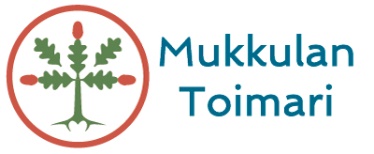 Kuvan, sanan ja sävelen Mukkulan kulttuurikeskus tarjoaa tiloja monipuoliseen asukas- ja harrastustoimintaanToimintakeskus ja kahvila on päivittäin auki kaikelle kansalle klo 10 -14 :30. Sopimuksen mukaan muulloinkin.Käytössa on juhlasali 40 - 50 hengelle ja kahvilatila 15 – 25 hengelle.Asukastilassa voi lukea päivän lehtiä ja siellä saa opastusta internetin käytössä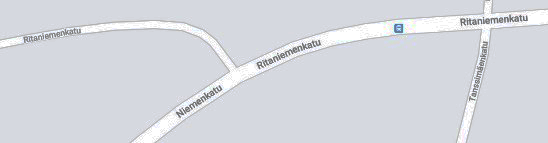  Toimarilla järjestetään: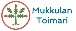 Yksityistilaisuuksia, perhejuhlia, syntymäpäiviä ja muistotilaisuuksiaKonsertteja, musiikkiharrastuspiirejä ja käsityöharrastusta Yhdistykset, järjestöt ja virastot voivat pitää kokouksiaan Toimarilla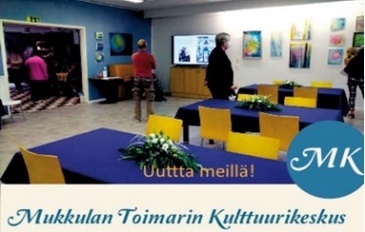 Tilaisuudet voi striimata livelähetyksenä tai tallennettuna nettiin Lasten iltapäiväkerhojaTaideharrastuspiirejä, taidenäyttelyjä, teemailtoja myös viikonloppuisinJumppa- ja liikuntaharrastusta TalvitapahtumiaATK-opastusta Kirpputoritapahtumia Toimari järjestää asukkaiden ja muiden alueen toimijoiden kanssa erilaisia talkoita, tapahtumia ja tilaisuuksia.  Paikalle kutsutaan luennoitsijoita ja asiantuntijoita eri yhteistyötahoilta.Mukkulan kartanonpuiston vieressä on Lahden vanhin luonnonsuojelualue Ritamäki, minne tehdään luontoretkiä. Kaupungin ja muiden toimijoiden  kanssa voidaan toteuttaa opintopiirejä, koulutuksia ja muuta kerhotoimintaa.HINNASTO: Yritykset ja laitokset300 euroa per päivä (8-10h)200 euroa puoli päivää (4-5h)Yksityishenkilöt (esim. sukujuhlat ja -tilaisuudet)100 euroa per päivä  (8-10h)50 euroa puoli päivää  (4-5h)Yleishyödylliset järjestöt50 euroa per päivä  (8-10h)30 euroa puoli päivää  (4-5h)(jäsenille 10 euroa halvemmalla)Tilaa meiltä myös : upeat tarjoilut ja luontoliikuntaa/muuta ohjelmaa seurueellesi ! Autamme sinua laatimaan mahtavan tapahtuman.Äänentoisto/ piano / biljardi / bingo / karaokealaitteisto / upeat luontoliikuntamahdollisuudet ja- maisemet Mukkulan rannan läheisyydessä / kehutut tarjoilut tilauksesta / 75-tuumainen jättinäyttö / erillinen keittiö ja kahvio / ripustusvalmius taidenäyttelyille /260 neliömetriä priimatilaa / etäkokousmahdollisuudet / saunamahdollisuudet Mukkulan kartanollaTule käymään Toimarilla, Ritaniemenkatu 10, 15240 Lahti